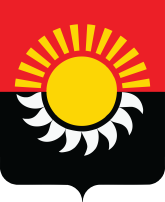 РОССИЙСКАЯ ФЕДЕРАЦИЯКемеровская область-КузбассОсинниковский городской округ Кемеровской области- КузбассаСовет народных депутатов Осинниковского городского округаРЕШЕНИЕ«22» декабря 2022г.					                                               № 568 Об утверждении порядка сообщения муниципальным служащим Совета народных депутатов Осинниковского городского округа о прекращении гражданства Российской Федерации, о приобретении гражданства (подданства) иностранного государстваНа основании п.-п 9, 9.1 части 1 статьи 12 Федерального закона от 02.03.2007 № 25-ФЗ «О муниципальной службе в Российской Федерации», руководствуясь Уставом Осинниковского городского округа Кемеровской области - Кузбасса:1. Утвердить порядок сообщения муниципальным служащим  Совета народных депутатов  Осинниковского городского округа о прекращении гражданства Российской Федерации, о приобретении гражданства (подданства) иностранного государства согласно приложению к данному Решению.2. Опубликовать настоящее решение в газете «Время и жизнь», и разместить на сайте osinniki.org.	3.Настоящее решение вступает в силу со дня следующего за днем официального опубликования.Председатель Совета народных депутатовОсинниковского городского округа                                                  Н.С. КоваленкоПриложение                                                                                  к решению Совета народных депутатов                                                                                 Осинниковского городского округа                                          От 22.12.2022  № 568Порядок сообщения муниципальным служащим Совета народных депутатов Осинниковского городского округа о прекращении гражданства Российской Федерации, о приобретении гражданства (подданства) иностранного государстваНастоящий Порядок сообщения муниципальным служащим Совета народных депутатов Осинниковского городского округа о прекращении гражданства Российской Федерации, о приобретении гражданства (подданства) иностранного государства (далее – Порядок) разработан в соответствии с пунктами 9 и 9.1 части 1 статьи 12 Федерального закона от 02.03.2007 № 25-ФЗ «О муниципальной службе в Российской Федерации», устанавливает процедуру сообщения муниципальным служащим Совета народных депутатов Осинниковского городского округа в письменной форме представителю нанимателя (работодателю):а) о прекращении гражданства Российской Федерации либо гражданства (подданства) иностранного государства - участника международного договора Российской Федерации, в соответствии с которым иностранный гражданин имеет право находиться на муниципальной службе (далее – о прекращении гражданства);б) о приобретении гражданства (подданства) иностранного государства либо получении вида на жительство или иного документа, подтверждающего право на постоянное проживание гражданина на территории иностранного государства (далее – о приобретении гражданства).2. Муниципальный служащий обязан сообщить представителю нанимателя (работодателю) о прекращении гражданства, о приобретении гражданства в день, когда муниципальному служащему стало известно об этом, но не позднее пяти рабочих дней со дня прекращения гражданства, со дня приобретения гражданства в письменном виде по форме согласно приложению 1 к настоящему Порядку (далее – сообщение).3. В случае если о прекращении гражданства, о приобретении гражданства муниципальному служащему стало известно в выходные или праздничные дни, в период нахождения муниципального служащего в отпуске, командировке либо в период его временной нетрудоспособности, допускается направление сообщения представителю нанимателя (работодателю) посредством факсимильной, электронной связи с последующим представлением оригинала сообщения представителю нанимателя (работодателю) в течение первого рабочего дня после выходных или праздничных дней, окончания отпуска, командировки или периода временной нетрудоспособности соответственно.4. В сообщении указываются:- фамилия, имя, отчество (последнее – при наличии) муниципального служащего, направившего сообщение, замещаемая им должность муниципальной службы;- наименование государства, в котором прекращено гражданство (подданство) (Российской Федерации либо иностранного государства - участника международного договора, в соответствии с которым иностранный гражданин имеет право находиться на муниципальной службе), дата прекращения гражданства – в случае прекращения гражданства (подданства);- наименование иностранного государства, в котором приобретено гражданство (подданство) либо получен вид на жительство или иной документ, подтверждающий право на постоянное проживание гражданина на территории иностранного государства, дата приобретения гражданства либо права на постоянное проживание гражданина на территории иностранного государства – в случае приобретения гражданства (подданства) либо получения вида на жительство или иного документа, подтверждающего право на постоянное проживание гражданина на территории иностранного государства;дата составления сообщения и подпись муниципального служащего.5. Муниципальный служащий представляет сообщение представителю нанимателя (работодателю) для регистрации и предварительного рассмотрения.5.1. Муниципальный служащий Совета народных депутатов Осинниковского городского округа, представляют сообщение – главному специалисту по кадровым вопросам и делопроизводству Совета.6. Сообщение, представленное муниципальным служащим, подлежит регистрации в течение одного рабочего дня со дня его поступления представителю нанимателя (работодателю).7. Сообщение муниципального служащего подлежит обязательной регистрации в Журнале регистрации сообщений о прекращении гражданства Российской Федерации, о приобретении гражданства (подданства) иностранного государства по форме согласно приложению 2 к настоящему Порядку (далее – Журнал).В Журнале должны быть отражены следующие сведения: - дата и время поступления сообщения;- порядковый номер, присвоенный зарегистрированному сообщению;- сведения о муниципальном служащем, направившем сообщение (фамилия, имя, отчество (последнее – при наличии), должность муниципальной службы);- краткое изложение содержания сообщения;- фамилия, имя, отчество (последнее – при наличии), должность и подпись лица, принявшего сообщение;- сведения о принятом решении с указанием даты принятия решения;- подпись муниципального служащего в получении копии сообщения с резолюцией главы руководителя органа местного самоуправления или лица, исполняющего его обязанности.Ведение и хранение Журнала возлагается на специалиста кадрового подразделения нанимателя (работодателя).8. В ходе предварительного рассмотрения сообщения главный специалист по кадровым вопросам и делопроизводству Совета,  имеет право проводить собеседование с муниципальным служащим, направившим сообщение, получать от него в установленном порядке письменные пояснения по изложенным в сообщении обстоятельствам.По результатам предварительного рассмотрения сообщения подготавливается мотивированное заключение, которое подписывается ответственным специалистом кадрового подразделения нанимателя (работодателя). 9. Мотивированное заключение, предусмотренное пунктом 8 настоящего Порядка, должно содержать:- информацию, изложенную в сообщении;- информацию, полученную от муниципального служащего, направившего сообщение;- мотивированный вывод по результатам предварительного рассмотрения сообщения о наличии либо отсутствии выявленных при рассмотрении нарушений требований Федерального закона от 02.03.2007 № 25-ФЗ «О муниципальной службе в Российской Федерации» при прохождении муниципальной службы и предложение для принятия решения в соответствии с законодательством Российской Федерации.10. Сообщение, мотивированное заключение и материалы, полученные в ходе предварительного рассмотрения сообщения, в течение двух рабочих дней со дня регистрации сообщения направляются нанимателю (работодателю) или лицу, исполняющему его обязанности, для принятия решения.11. Наниматель (работодатель) или лицо, исполняющее его обязанности, не позднее трех рабочих дней со дня регистрации сообщения принимает решение об освобождении от замещаемой должности и увольнении муниципального служащего в соответствии с законодательством Российской Федерации, если иное не предусмотрено законодательством Российской Федерации.12. Сообщение с резолюцией нанимателя (работодателя), мотивированное заключение и материалы, полученные в ходе предварительного рассмотрения сообщения, направляются в кадровое подразделение нанимателя (работодателя) в течение одного рабочего дня со дня принятия решения нанимателя (работодателя) для реализации в соответствии с трудовым законодательством и законодательством о муниципальной службе.13. Копия сообщения с резолюцией нанимателя (работодателя) выдается муниципальному служащему, направившему сообщение, в течение двух рабочих дней со дня принятия решения, указанного в пункте 11 настоящего Порядка, лично под подпись.14. Сообщение с резолюцией нанимателя (работодателя), мотивированное заключение и материалы, полученные в ходе предварительного рассмотрения сообщения, приобщаются к личному делу муниципального служащего.Приложение № 1к Порядку сообщения муниципальным служащим Осинниковского городского округао прекращении гражданства Российской Федерации, о приобретении гражданства (подданства) иностранного государстваСООБЩЕНИЕмуниципального служащего _____________________________________ Осинниковского городского округа о прекращении гражданства Российской Федерации, о приобретении гражданства (подданства) иностранного государства__________________________________________________________(должность, фамилия, инициалы представителя нанимателя)_____________________________от___________________________(фамилия, имя, отчество (последнее – при наличии)_____________________________муниципального служащего, замещаемая должность)В соответствии с пунктами 9 и 9.1 части 1 статьи 12 Федерального закона от 02.03.2007 № 25-ФЗ «О муниципальной службе в Российской Федерации» сообщаю: __________________________________________________________________(указать)__________________________________________________________________наименование государства, в котором прекращено гражданство (подданство) (Российской Федерации либо иностранного государства - __________________________________________________________________участника международного договора, в соответствии с которым иностранный гражданин имеет право находиться на муниципальной службе), __________________________________________________________________дату прекращения гражданства – в случае прекращения гражданства (подданства);__________________________________________________________________наименование иностранного государства, в котором приобретено гражданство (подданство) либо получен вид на жительство или иной __________________________________________________________________документ, подтверждающий право на постоянное проживание гражданина на территории иностранного государства, дату приобретения __________________________________________________________________гражданства либо права на постоянное проживание гражданина на территории иностранного государства – в случае приобретения гражданства _________________________________________________________________(подданства) либо получения вида на жительство или иного документа, подтверждающего право на постоянное проживание гражданина на территории иностранного государства)_______________________________дата заполнения сообщения_______________________________подпись, инициалы и фамилия муниципального служащегоПриложение № 2к Порядку сообщения муниципальным служащим Осинниковского городского округао прекращении гражданства Российской Федерации, о приобретении гражданства (подданства) иностранного государстваЖурналрегистрации сообщений о прекращении гражданства Российской Федерации, о приобретении гражданства (подданства) иностранного государства№п/пДата и время поступления сообщенияФ.И.О. (последнее – при наличии), должность муниципального служащего, направившего сообщениеКраткое изложение содержания сообщенияФ.И.О. (последнее – при наличии), должность и подпись лица, принявшего сообщениеСведения о принятом по сообщению решении с указанием даты принятия решенияПодпись муниципального служащего в получении копии сообщения с резолюцией руководителя органа местного самоуправления1234567